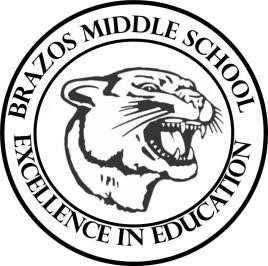 Teacher_Chris Stanley 7th Grade TX History 2023 Week 6- 1st- 6 weeks September 18th – 22ndMonday 	 Thursday 	  TLW: Identify important individuals, events, and issues related to European Exploration of Texas. Explain significant dates related to exploration. (7.1B, 7.2B) Warm-up Review explorers from section 1 & 2 (Questions from these sections) 5.3 Fray Marcos and Estevanico journey to Cibola Coronado search for the 7 cities of Cibola Moscoso Introduce Vocabulary: Quiz Thursday, 9/21TLW: Identify important individuals, events, and issues related to European Exploration of Texas. Explain significant dates related to exploration. (7.1B, 7.2B) Explorer activity Vocabulary Quiz - Explorers Tuesday 	 Friday 	 TLW: Identify important individuals, events, and issues related to European Exploration of Texas. Explain significant dates related to exploration. (7.1B, 7.2B) 5.4 Onate and Consequences of Spanish Exploration Review Section 3 & 4 (Questions from these sections) Combine Questions from sections 1-4 for a grade.TLW: review explorers and their impact of Spanish claims to lands in North America. Review reasons for exploration and Spanish exploration and land claims Columbian Exchange 7.2BWednesday 	 TLW: Identify important individuals, events, and issues related to European Exploration of Texas. Explain significant dates related to exploration. (7.1B, 7.2B) Explorer timeline activity and questions